Положениео порядке взимания и расходования платы с родителей(законных представителей) за присмотр и уход за детьми, осваивающими образовательные программы дошкольного образованияв муниципальном бюджетном дошкольном образовательном учреждении «Детский сад № 11» г. Уссурийска Уссурийского городского округа1. Общие положения1.1. Настоящее Положение о порядке взимания родительской платы в ДОУ разработано в соответствии со статьей 65 Федерального Закона № 273-ФЗ от 29.12.2012г «Об образовании в Российской Федерации» с изменениями от 2 июля 2021 года, Приказом Министерства просвещения Российской Федерации от 31 июля 2020 г. № 373 «Об утверждении Порядка организации и осуществления образовательной деятельности по основным общеобразовательным программам - образовательным программам дошкольного образования», соответствующими муниципальными правовыми актами и постановлением администрации, Уставом и локальными нормативными актами муниципального бюджетного дошкольного образовательного учреждения «Детский сад № 11» г. Уссурийска Уссурийского городского округа.1.2. Данное Положение о родительской плате в ДОУ определяет порядок установления размера и взимания платы с родителей (законных представителей) за присмотр и уход за детьми, порядок предоставления льгот и порядок действий при наличии задолженности по родительской плате, а также регулирует вопрос расходования родительской платы дошкольным образовательным учреждением.1.3. Действие настоящего Положения распространяется на МБДОУ «Детский сад № 11.» (далее – ДОУ), реализующее образовательную программу дошкольного образования и осуществляющее образовательную деятельность в соответствии с ФГОС дошкольного образования.1.4. В настоящем Положении о порядке взимания платы с родителей (законных представителей) за присмотр и уход за детьми в ДОУ понимается комплекс мер по организации питания и хозяйственно-бытового обслуживания воспитанников детского сада, по обеспечению соблюдения детьми личной гигиены и режима дня во время пребывания в дошкольном образовательном учреждении.2. Порядок установления размера родительской платы2.1. Размер родительской платы в ДОУ устанавливается постановлением администрации города. 2.2. Размер родительской платы устанавливается в месяц на одного ребенка в зависимости от времени пребывания ребенка в ДОУ в соответствии с методикой расчета нормативов затрат, определяющих размер платы, взимаемой с родителей (законных представителей), за присмотр и уход за детьми, осваивающими образовательные программы дошкольного образования в дошкольном образовательном учреждении.3. Определение размера родительской платы3.1. В перечень затрат, учитываемых при установлении родительской платы, входит увеличение стоимости материальных запасов, необходимых для присмотра и ухода за воспитанником (продукты питания, средства личной гигиены).3.2. Размер родительской платы не зависит от количества рабочих дней в разные месяцы.3.3. В случае непосещения воспитанником дошкольного образовательного учреждения производится перерасчет родительской платы.3.4. Перерасчет родительской платы производится по окончании текущего месяца на основании табеля посещаемости детей. Табель посещаемости подписывается заведующим дошкольным образовательным учреждением и сдается в бухгалтерию.3.5. Родительская плата за присмотр и уход за детьми-инвалидами, детьми-сиротами и детьми, оставшимися без попечения родителей, обучающимися в дошкольном образовательном учреждении, не взимается.3.6. Отдельные категории родителей (законных представителей) воспитанников имеют право на дополнительные льготы по родительской плате за присмотр и уход за детьми в дошкольном образовательном учреждении.3.7. Родители (законные представители) воспитанников, имеющие льготу по оплате за присмотр и уход за детьми в дошкольном образовательном учреждении, 1 раз в год  и при поступлении ребенка в ДОУ предоставляют документы, подтверждающие право на льготу.3.8. Льготы по родительской плате предоставляются с момента подачи заявления и документов, подтверждающих право на получение льгот.3.9. В случае непредставления документов, подтверждающих право пользования льготой по оплате за присмотр и уход за детьми в дошкольном образовательном учреждении, плата за присмотр и уход взимается в полном объеме.4. Порядок взимания родительской платы в ДОУ4.1. Родительская плата вносится в порядке и сроки, предусмотренные договором об образовании по образовательным программам дошкольного образования, заключенным между родителями (законными представителями) воспитанника и ДОУ, но не позднее 10-го числа текущего месяца, за который вносится плата.4.2. Начисление родительской платы в дошкольном образовательном учреждении производится бухгалтерией до 5-го числа месяца, следующего за отчетным, согласно календарному графику работы ДОУ и табелю учета посещаемости воспитанников за предыдущий месяц. В учреждении применяется табель учета посещаемости детей Ф.0504608. В табеле отмечаются дни непосещения ДОУ ребенком по уважительной причине буквой «н», выходные дни буквой «в», дни непосещения без уважительной причины и без предупреждения воспитателя о непосещении буквой «но». Табель подписывается заведующим, ответственным исполнителем, воспитателем.4.3. Бухгалтерией выдаются квитанции, в которых указывается общая сумма родительской платы с учетом дней посещения ребенка в месяц.4.4. Родительская плата вносится родителями (законными представителями) воспитанника на расчетный счет ДОУ самостоятельно, по квитанции через банковские учреждения и почтовые отделения в порядке и на условиях, установленных банковским учреждением и почтовым отделением, в том числе в части уплаты комиссионного вознаграждения (сбора), в соответствии с договорами об образовании по образовательным программам дошкольного образования, заключенным между родителями (законными представителями) воспитанников и дошкольным образовательным учреждением.4.5. Размер родительской платы подлежит уменьшению по следующим основаниям:•пропуск по причине болезни, нахождения ребенка на домашнем режиме (дооперационный, послеоперационный период, после перенесенного заболевания) - на срок, указанный в справке, выданной медицинским учреждением;•санаторно-курортное лечение ребенка - на период, указанный в заявлении родителя (законного представителя) воспитанника и подтвержденный копией путевки;•на период отпуска и временного отсутствия родителя (законного представителя) воспитанника по уважительной причине (командировка, дополнительный отпуск, отпуск без сохранения заработной платы и иное) - на срок, указанный в заявлении родителя (законного представителя);•отсутствие ребенка в ДОУ в летний период на основании личного заявления родителя (законного представителя) воспитанника на срок, указанный в заявлении родителя (законного представителя);•на период карантина в дошкольном образовательном учреждении, проведения ремонтных работ и аварийных работ, приостановления деятельности детского сада.4.6. За дни, которые ребенок не посещал ДОУ по основаниям, указанным в пункте 4.5. настоящего Положения о родительской плате производится перерасчет платы родителей (законных представителей), на основании табеля учета посещаемости детей, за прошедший месяц.4.7. Сумма, подлежащая перерасчету, учитывается при определении размера родительской платы в дошкольном образовательном учреждении следующего периода.4.8. Задолженность по родительской плате может быть взыскана с родителей (законных представителей) в судебном порядке.4.9. В случае отчисления ребенка из дошкольного образовательного учреждения внесенная родительская плата подлежит возврату родителям (законным представителям) на основании их личного заявления в течение 30 календарных дней.4.10. Решение спорных вопросов по родительской плате в дошкольном образовательном учреждении входит в полномочия Управления образования.5. Порядок предоставления льгот по родительской плате5.1. Льготы по оплате за присмотр и уход за детьми в ДОУ предоставляются следующим категориям:- семьям, имеющим трех и более несовершеннолетних детей - в размере 50% от платы, взимаемой с родителей (законных представителей) воспитанников;- имеющим детей-инвалидов, детей сирот и детей, оставшихся без попечения родителей,  - в виде освобождения от родительской платы;- родителям (законным представителям), являющимся членами семей граждан, участвующих в специальной военной операции, - в виде освобождения от родительской платы.5.2. Для подтверждения права пользования льготами по оплате за присмотр и уход за детьми в дошкольном образовательном учреждении родители (законные представители) воспитанников представляют заявление с приложением следующих документов:5.2.1. Родители (законные представители), имеющие трех и более несовершеннолетних детей:- копию удостоверения (справки) о том, что семья состоит на учете как многодетная в органах социальной защиты населения;- копии свидетельств о рождении несовершеннолетних детей.5.2.2. Родители (законные представители), имеющие детей-инвалидов, посещающих ДОУ:- копию справки, выданной Федеральным государственным учреждением медико-социальной экспертизы, об установлении ребенку категории "ребенок-инвалид".5.2.3. Законные представители детей-сирот и детей, оставшихся без попечения родителей:- копии постановления органа опеки и попечительства о назначении опекуном;- копии решения суда о лишении родителей родительских прав или свидетельства о смерти родителей, иные решения, подтверждающие, что ребенок остался без попечения родителей.5.2.4. Лица, призванные военным комиссариатом Уссурийского городского округа на военную службу по мобилизации в Вооруженные Силы Российской Федерации: - справку гражданину, состоящему на военном учете в  военном комиссариате г.Уссурийска Приморского края, призванного на военную службу по мобилизации.5.2.5. Лица, являющихся военнослужащими, а также лиц, проходящих военную службу в Вооруженных Силах Российской Федерации по контракту; лиц, находящихся на военной службе в войсках национальной гвардии Российской Федерации, лиц рядового и начальствующего состава органов внутренних дел; лиц, заключивших контракт о добровольном содействии в выполнении задач, возложенных на Вооруженные Силы Российской Федерации, и являющихся участниками специальной военной операции (участники СВО):- сведения об участии в выполнении задач в ходе специальной военной операции их Вооруженных Сил Российской Федерации, или войск  национальной гвардии Российской Федерации, или органов внутренних дел.5.2.6. Граждане погибшие (умершие) при исполнении обязанностей военной службы в районах боевых действий:- извещение о смерти.5.2.7. Граждане, отчисленные в результате получения увечья (ранения, травмы, контузии) или заболевания и ставшие инвалидами, вне зависимости от группы инвалидности:- копия выписки из медицинской карты и копию заключения военно-врачебной комиссии о причинной связи увечья с полученной военной травмой.5.3. Родителям (законным представителям) предоставляется выплата компенсации части родительской платы за присмотр и уход за детьми в муниципальных образовательных организациях:- на первого ребенка 20%;- на второго ребенка 50%;- на третьего и последующего ребенка 70%.5.3.1. Для выплаты компенсации части родительской платы родители (законные представители) воспитанников представляют заявление с приложением следующих документов:- копии свидетельства о рождении детей;- копию страхового номера индивидуального лицевого счета в системе обязательного пенсионного страхования (СНИЛС);- реквизиты счета в финансовой  организации.5.4. Копии документов должны быть заверены, за исключением случаев, когда документы представляются с подлинниками соответствующих документов.5.5. Льготы по оплате за присмотр и уход за детьми в дошкольном образовательном учреждении предоставляются с момента подачи документов, необходимых для подтверждения права пользования данной льготой.6. Расходование родительской платы6.1. Денежные средства в виде родительской платы в полном объёме учитываются в плане финансово-хозяйственной деятельности ДОУ на текущий календарный год.6.2. Денежные средства родительской платы не идут на реализацию основной образовательной программы дошкольного образования и содержание недвижимого имущества.6.3. Родительская плата направляется на реализацию комплекса мер по организации питания и хозяйственно-бытового обслуживания детей, обеспечению соблюдения ими личной гигиены и режима дня.6.4. Учёт денежных средств родительской платы ведётся в дошкольном образовательном учреждении в соответствии с установленным порядком ведения бухгалтерского учёта.7. Заключительные положения7.1. Настоящее Положение о родительской плате и порядке ее взимания за присмотр и уход за воспитанниками является локальным нормативным актом ДОУ, принимается на Педагогическом совете, согласовывается с Родительским комитетом и утверждается (либо вводится в действие) приказом заведующего дошкольным образовательным учреждением.7.2. Все изменения и дополнения, вносимые в настоящее Положение, оформляются в письменной форме в соответствии действующим законодательством Российской Федерации.7.3. Положение принимается на неопределенный срок. Изменения и дополнения к Положению принимаются в порядке, предусмотренном п.7.1. настоящего Положения.7.4. После принятия Положения (или изменений и дополнений отдельных пунктов и разделов) в новой редакции предыдущая редакция автоматически утрачивает силу.ПРИНЯТО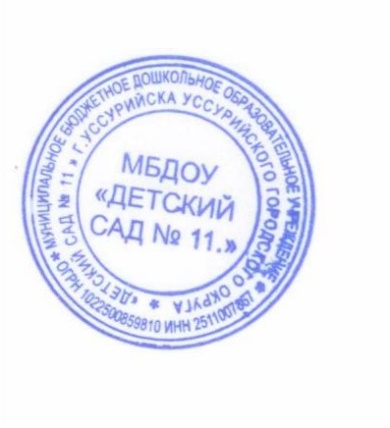 На педагогическом советеМБДОУ «Детский сад № 11.»Протокол № 2 от 12.12.2022г. СОГЛАСОВАНО на совете родителей    протокол №  2  от 14.12.2022г. УТВЕРЖДЕНО 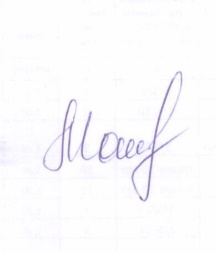 заведующий МБДОУ «Детский сад № 11.»_______________/Т.В. МатвееваПриказ № 127 от  14.12.2022г.